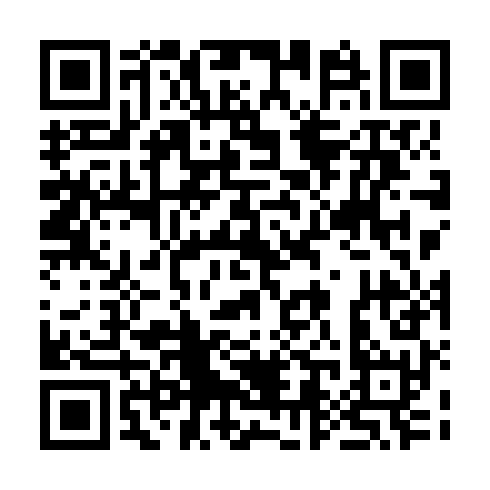 Ramadan times for Feistritz im Rosental, AustriaMon 11 Mar 2024 - Wed 10 Apr 2024High Latitude Method: Angle Based RulePrayer Calculation Method: Muslim World LeagueAsar Calculation Method: ShafiPrayer times provided by https://www.salahtimes.comDateDayFajrSuhurSunriseDhuhrAsrIftarMaghribIsha11Mon4:434:436:2312:133:266:046:047:3912Tue4:414:416:2112:133:276:056:057:4013Wed4:394:396:1912:133:276:076:077:4214Thu4:374:376:1712:123:286:086:087:4315Fri4:354:356:1612:123:296:106:107:4516Sat4:334:336:1412:123:306:116:117:4617Sun4:304:306:1212:123:316:126:127:4818Mon4:284:286:1012:113:326:146:147:4919Tue4:264:266:0812:113:326:156:157:5120Wed4:244:246:0612:113:336:166:167:5221Thu4:224:226:0412:103:346:186:187:5422Fri4:204:206:0212:103:356:196:197:5523Sat4:174:176:0012:103:356:216:217:5724Sun4:154:155:5812:093:366:226:227:5825Mon4:134:135:5612:093:376:236:238:0026Tue4:114:115:5412:093:386:256:258:0227Wed4:094:095:5212:093:386:266:268:0328Thu4:064:065:5012:083:396:276:278:0529Fri4:044:045:4812:083:406:296:298:0730Sat4:024:025:4612:083:406:306:308:0831Sun4:594:596:441:074:417:317:319:101Mon4:574:576:421:074:427:337:339:122Tue4:554:556:401:074:427:347:349:133Wed4:534:536:381:064:437:357:359:154Thu4:504:506:361:064:447:377:379:175Fri4:484:486:351:064:447:387:389:186Sat4:464:466:331:064:457:397:399:207Sun4:434:436:311:054:457:417:419:228Mon4:414:416:291:054:467:427:429:249Tue4:384:386:271:054:477:447:449:2510Wed4:364:366:251:054:477:457:459:27